糖尿病関連診療情報提供書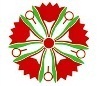 済生会松山病院	　糖尿病内科	　　	　　　　　　　　　　　　　　　　　　　　　　令和　　年　　月　　日			　　　　　　　　　　　　　　　　　　　　　所在地　　　　　　　　　　　　　　　		　先生　御侍史　　　　　			　医療機関名	　　　　　　　　　　　　　					　	　　　　　　　　　医師名	　　　　　　　　　　　　印						　　　　　　　　　電話番号			　　　　　						　　　　　　　　　FAX番号		　　　　　　　　　済生会松山病院　地域連携室　　FAX（089）911-6801　2020/8/1紹　介　患　者フリガナフリガナフリガナ旧　姓旧　姓旧　姓性　別性　別受診希望日時　（午前の診療になります）受診希望日時　（午前の診療になります）紹　介　患　者氏　　名氏　　名氏　　名□男性　□女性□男性　□女性受診希望日時　（午前の診療になります）受診希望日時　（午前の診療になります）紹　介　患　者生年月日生年月日生年月日□明　□大　□昭　□平　□令　　年　　月　　日（　　歳）□明　□大　□昭　□平　□令　　年　　月　　日（　　歳）□明　□大　□昭　□平　□令　　年　　月　　日（　　歳）□明　□大　□昭　□平　□令　　年　　月　　日（　　歳）□明　□大　□昭　□平　□令　　年　　月　　日（　　歳）□明　□大　□昭　□平　□令　　年　　月　　日（　　歳）□明　□大　□昭　□平　□令　　年　　月　　日（　　歳）□明　□大　□昭　□平　□令　　年　　月　　日（　　歳）①　　　年　　月　　日（　）①　　　年　　月　　日（　）紹　介　患　者住　　所住　　所住　　所〒〒〒〒〒〒〒〒②　　　年　　月　　日（　）②　　　年　　月　　日（　）紹　介　患　者住　　所住　　所住　　所〒〒〒〒〒〒〒〒③　　　年　　月　　日（　）③　　　年　　月　　日（　）紹　介　患　者電話番号電話番号電話番号携帯電話等携帯電話等携帯電話等紹　介　目　的入院□教育入院　□血糖コントロール入院　□その他（　　　　　　　　　　　　　　　　　　　　　　　　　　　　　　   )□教育入院　□血糖コントロール入院　□その他（　　　　　　　　　　　　　　　　　　　　　　　　　　　　　　   )□教育入院　□血糖コントロール入院　□その他（　　　　　　　　　　　　　　　　　　　　　　　　　　　　　　   )□教育入院　□血糖コントロール入院　□その他（　　　　　　　　　　　　　　　　　　　　　　　　　　　　　　   )□教育入院　□血糖コントロール入院　□その他（　　　　　　　　　　　　　　　　　　　　　　　　　　　　　　   )□教育入院　□血糖コントロール入院　□その他（　　　　　　　　　　　　　　　　　　　　　　　　　　　　　　   )□教育入院　□血糖コントロール入院　□その他（　　　　　　　　　　　　　　　　　　　　　　　　　　　　　　   )□教育入院　□血糖コントロール入院　□その他（　　　　　　　　　　　　　　　　　　　　　　　　　　　　　　   )□教育入院　□血糖コントロール入院　□その他（　　　　　　　　　　　　　　　　　　　　　　　　　　　　　　   )紹　介　目　的外　来1.治療1.治療1.治療□血糖コントロール外来□血糖コントロール外来□血糖コントロール外来□血糖コントロール外来□血糖コントロール外来□血糖コントロール外来□血糖コントロール外来□血糖コントロール外来□血糖コントロール外来紹　介　目　的外　来2.検査2.検査2.検査□糖尿病合併症検査外来　□持続血糖モニタリング外来（リブレＰｒｏ）□妊娠OGTT外来（血糖 　　　mg/dl、HbA1C　　　％：　　　　年　　月　　日）□糖尿病合併症検査外来　□持続血糖モニタリング外来（リブレＰｒｏ）□妊娠OGTT外来（血糖 　　　mg/dl、HbA1C　　　％：　　　　年　　月　　日）□糖尿病合併症検査外来　□持続血糖モニタリング外来（リブレＰｒｏ）□妊娠OGTT外来（血糖 　　　mg/dl、HbA1C　　　％：　　　　年　　月　　日）□糖尿病合併症検査外来　□持続血糖モニタリング外来（リブレＰｒｏ）□妊娠OGTT外来（血糖 　　　mg/dl、HbA1C　　　％：　　　　年　　月　　日）□糖尿病合併症検査外来　□持続血糖モニタリング外来（リブレＰｒｏ）□妊娠OGTT外来（血糖 　　　mg/dl、HbA1C　　　％：　　　　年　　月　　日）□糖尿病合併症検査外来　□持続血糖モニタリング外来（リブレＰｒｏ）□妊娠OGTT外来（血糖 　　　mg/dl、HbA1C　　　％：　　　　年　　月　　日）□糖尿病合併症検査外来　□持続血糖モニタリング外来（リブレＰｒｏ）□妊娠OGTT外来（血糖 　　　mg/dl、HbA1C　　　％：　　　　年　　月　　日）□糖尿病合併症検査外来　□持続血糖モニタリング外来（リブレＰｒｏ）□妊娠OGTT外来（血糖 　　　mg/dl、HbA1C　　　％：　　　　年　　月　　日）□糖尿病合併症検査外来　□持続血糖モニタリング外来（リブレＰｒｏ）□妊娠OGTT外来（血糖 　　　mg/dl、HbA1C　　　％：　　　　年　　月　　日）紹　介　目　的外　来3.指導3.指導3.指導□糖尿病透析予防外来(4回　糖尿病性腎症2期以上の方対象)　□栄養指導外来（妊娠糖尿病を含む）□糖尿病透析予防外来(4回　糖尿病性腎症2期以上の方対象)　□栄養指導外来（妊娠糖尿病を含む）□糖尿病透析予防外来(4回　糖尿病性腎症2期以上の方対象)　□栄養指導外来（妊娠糖尿病を含む）□糖尿病透析予防外来(4回　糖尿病性腎症2期以上の方対象)　□栄養指導外来（妊娠糖尿病を含む）□糖尿病透析予防外来(4回　糖尿病性腎症2期以上の方対象)　□栄養指導外来（妊娠糖尿病を含む）□糖尿病透析予防外来(4回　糖尿病性腎症2期以上の方対象)　□栄養指導外来（妊娠糖尿病を含む）□糖尿病透析予防外来(4回　糖尿病性腎症2期以上の方対象)　□栄養指導外来（妊娠糖尿病を含む）□糖尿病透析予防外来(4回　糖尿病性腎症2期以上の方対象)　□栄養指導外来（妊娠糖尿病を含む）□糖尿病透析予防外来(4回　糖尿病性腎症2期以上の方対象)　□栄養指導外来（妊娠糖尿病を含む）傷病名傷病名傷病名傷病名傷病名既往歴既往歴既往歴既往歴既往歴症状経過治療経過症状経過治療経過症状経過治療経過症状経過治療経過症状経過治療経過貴院で可能な治療内容貴院で可能な治療内容貴院で可能な治療内容貴院で可能な治療内容貴院で可能な治療内容□経口薬のみ可能 □インスリン可能　□GLP-1受容体作動薬(自己注射)可能　□指示なし□経口薬のみ可能 □インスリン可能　□GLP-1受容体作動薬(自己注射)可能　□指示なし□経口薬のみ可能 □インスリン可能　□GLP-1受容体作動薬(自己注射)可能　□指示なし□経口薬のみ可能 □インスリン可能　□GLP-1受容体作動薬(自己注射)可能　□指示なし□経口薬のみ可能 □インスリン可能　□GLP-1受容体作動薬(自己注射)可能　□指示なし□経口薬のみ可能 □インスリン可能　□GLP-1受容体作動薬(自己注射)可能　□指示なし□経口薬のみ可能 □インスリン可能　□GLP-1受容体作動薬(自己注射)可能　□指示なし□経口薬のみ可能 □インスリン可能　□GLP-1受容体作動薬(自己注射)可能　□指示なし□経口薬のみ可能 □インスリン可能　□GLP-1受容体作動薬(自己注射)可能　□指示なし当院受診後希望当院受診後希望当院受診後希望当院受診後希望当院受診後希望□直ちに逆紹介　　□外来で合併症検査後逆紹介　□安定したら逆紹介□直ちに逆紹介　　□外来で合併症検査後逆紹介　□安定したら逆紹介□直ちに逆紹介　　□外来で合併症検査後逆紹介　□安定したら逆紹介□直ちに逆紹介　　□外来で合併症検査後逆紹介　□安定したら逆紹介□直ちに逆紹介　　□外来で合併症検査後逆紹介　□安定したら逆紹介□直ちに逆紹介　　□外来で合併症検査後逆紹介　□安定したら逆紹介□直ちに逆紹介　　□外来で合併症検査後逆紹介　□安定したら逆紹介□直ちに逆紹介　　□外来で合併症検査後逆紹介　□安定したら逆紹介□直ちに逆紹介　　□外来で合併症検査後逆紹介　□安定したら逆紹介現在の処方現在の処方現在の処方現在の処方現在の処方被保険者氏名被保険者氏名被保険者氏名□本人　□家族□本人　□家族□本人　□家族負担割合負担割合□1割　□2割　□3割保険者番号保険者番号保険者番号記号番号記号番号記号番号公費負担番号公費負担番号公費負担番号受給者番号受給者番号受給者番号公費負担番号公費負担番号公費負担番号算定中管理料算定中管理料算定中管理料□在宅時医学総合管理料　□特定施設入所時等医学総合管理料　□在宅がん医学総合診療科□在宅時医学総合管理料　□特定施設入所時等医学総合管理料　□在宅がん医学総合診療科□在宅時医学総合管理料　□特定施設入所時等医学総合管理料　□在宅がん医学総合診療科□在宅時医学総合管理料　□特定施設入所時等医学総合管理料　□在宅がん医学総合診療科□在宅時医学総合管理料　□特定施設入所時等医学総合管理料　□在宅がん医学総合診療科□在宅時医学総合管理料　□特定施設入所時等医学総合管理料　□在宅がん医学総合診療科□在宅時医学総合管理料　□特定施設入所時等医学総合管理料　□在宅がん医学総合診療科□在宅時医学総合管理料　□特定施設入所時等医学総合管理料　□在宅がん医学総合診療科□在宅時医学総合管理料　□特定施設入所時等医学総合管理料　□在宅がん医学総合診療科□在宅時医学総合管理料　□特定施設入所時等医学総合管理料　□在宅がん医学総合診療科□在宅時医学総合管理料　□特定施設入所時等医学総合管理料　□在宅がん医学総合診療科算定中管理料算定中管理料算定中管理料□在宅療養指導管理料（在宅自己注射除く）□該当なし□在宅療養指導管理料（在宅自己注射除く）□該当なし□在宅療養指導管理料（在宅自己注射除く）□該当なし□在宅療養指導管理料（在宅自己注射除く）□該当なし□在宅療養指導管理料（在宅自己注射除く）□該当なし□在宅療養指導管理料（在宅自己注射除く）□該当なし□在宅療養指導管理料（在宅自己注射除く）□該当なし□在宅療養指導管理料（在宅自己注射除く）□該当なし□在宅療養指導管理料（在宅自己注射除く）□該当なし□在宅療養指導管理料（在宅自己注射除く）□該当なし□在宅療養指導管理料（在宅自己注射除く）□該当なし